Phần 1: Viết đáp số hoặc câu trả lời ngắn gọn vào ô trống.Phần 2: Giải các bài toán sau.Bài 1. Điền vào chỗ trống          25dm2         = ..............cm2                    7400cm2        = ................dm2          5dm2 3cm2  = ..............cm2                              18dm2 40cm2 = ................cm2          5m2             = ..............cm2                    21m2 200cm2 = ................dm2Bài 2. Một bao gạo cân nặng 60kg, một bao ngô cân nặng 40kg. Một ô tô chở 20 bao gạo và 40 bao ngô. Hỏi ô tô đó chở được tất cả bao nhiêu tạ gạo và ngô?Bài giảiBài 3. Người ta dùng hết 300 viên gạch vuông cạnh 40cm để lát nền một căn phòng (phần mạch vữa không đáng kể). Hỏi căn phòng đó có diện tích bằng bao nhiêu mét vuông?Bài giảiBài 4. Tính chu vi và diện tích hình sau: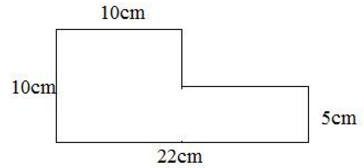 Bài giảiĐÁP ÁN BÀI TẬP CUỐI TUẦN 11Môn: ToánPhần 1: Viết đáp số hoặc câu trả lời ngắn gọn vào ô trống.Phần 2: Giải các bài toán sau.Bài 1. Điền vào chỗ trống          25dm2         = 2500cm2                    7400cm2        = 74dm2          5dm2 3cm2  = 503cm2                              18dm2 40cm2 = 1840cm2          5m2             = 50000cm2                    21m2 200cm2 = 2102dm2Bài 2. Một bao gạo cân nặng 60kg, một bao ngô cân nặng 40kg. Một ô tô chở 20 bao gạo và 40 bao ngô. Hỏi ô tô đó chở được tất cả bao nhiêu tạ gạo và ngô?Bài giảiÔ tô chở được số ki-lô-gam gạo là:60 x 20 = 1200 (kg)Ô tô đó chở được số ki-lô-gam ngô là:40 x 40 = 1600 (kg)Ô tô đó chở được tất cả số ki-lô-gam gạo và ngô là:1200 + 1600 = 2800 (kg)Đổi 2800kg = 28 tạĐáp số: 28 tạBài 3. Người ta dùng hết 300 viên gạch vuông cạnh 40cm để lát nền một căn phòng (phần mạch vữa không đáng kể). Hỏi căn phòng đó có diện tích bằng bao nhiêu mét vuông?Bài giảiDiện tích của một viên gạch vuông là:40 x 40 = 1600 (cm2)Diện tích của căn phòng đó là:1600 x 300 = 480000 (cm2)Đổi: 480000cm2 = 48m2Đáp số: 48m2Bài 4. Tính chu vi và diện tích hình sau:
Bài giảiKẻ một đường thẳng như hình vẽ ta được 1 hình vuông và 1 hình chữ nhật .Diện tích hình vuông là :10 x 10  = 100 (cm2)Chiều rộng của hình chữ nhật là :22 – 10 = 12 (cm)Diện tích hình chữ nhật đó là : 12 x 5 = 60 (cm2)Diện tích hình trên là : 100 + 60 = 160 (cm2)Chu vi hình trên là :(10 x 4 – 5) + (12 + 5) x 2 = 69 (cm)Đáp số : Chu vi : 69cmDiện tích : 160cm2Họ và tên: .........................................Lớp: 4…...Thứ      ngày    tháng   năm 2020BÀI TẬP CUỐI TUẦN MÔN TOÁNTuần 11 – Khối 4STTCâu hỏiĐáp số, câu trả lờiTính : 1985 × 100 = ..................................................Tính: 8672 × 4 × 25 = ....................................................Tính: 2015 × 8 + 9 × 2015 – 2015 × 6 – 2015 = ……...........................................34dm2 = ............cm2...........................................2m2 + 2dm2 + 2cm2 = .........cm2...........................................Một hình chữ nhật có chu vi là 26m, chiều dài hơn chiều rộng 3m. Diện tích của hình chữ nhật đó là..........m2...........................................Một mảnh vườn hình chữ nhật có chiều rộng là 30m, chiều dài gấp đôi chiều rộng. Diện tích mảnh vườn đó là …….. m2...........................................An chia một số cho 40 được thương là 80 và còn dư. Biết số dư là số dư lớn nhất có thể. Hỏi An chia số nào cho 40? Số An chia cho 40 là: ……….............................................STTCâu hỏiĐáp số, câu trả lờiTính : 1985 × 100 = .......198500Tính: 8672 × 4 × 25 = .........867200Tính: 2015 × 8 + 9 × 2015 – 2015 × 6 – 2015 = ……2015034dm2 = ............cm23400cm22m2 + 2dm2 + 2cm2 = .........cm220202cm2Một hình chữ nhật có chu vi là 26m, chiều dài hơn chiều rộng 3m. Diện tích của hình chữ nhật đó là bao nhiêu mét vuông?40m2Một mảnh vườn hình chữ nhật có chiều rộng là 30m, chiều dài gấp đôi chiều rộng. Diện tích mảnh vườn đó là bao nhiêu mét vuông?1800m2An chia một số cho 40 được thương là 80 và còn dư. Biết số dư là số dư lớn nhất có thể. Hỏi An chia số nào cho 40? 3239